                                                                                                                                                      فرم شماره (3)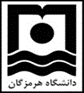 «تأییدیه آموزش به همكار در طول دوره توقف» کارگروه ارتقاء رتبه اعضای غیر هیات علمی دانشگاهبا سلام و احترام      بدینوسیله به استحضار مي رساند، اينجانب ........................  با سابقه خدمت .......... سال در واحد سازمانی ......................  با هماهنگي مدير مستقیم نسبت به آموزش همکاران مشروحه جدول زیر در طول دوره توقف اقدام نموده ام كه مراتب با تاييد آموزش گيرنده و مدير مستقیم به حضور اعلام میگردد . متقاضی:امضاء و تاریخ:        مدیر مستقیم:امضاء و تاریخ:ردیفنام و نام خانوادگی آموزش گیرندهواحد محل خدمتشرح آموزش (عنوان یا موضوع آموزش)تاریخ تقریبی آموزش (سال و ماه)امضاء آموزش گیرنده123456